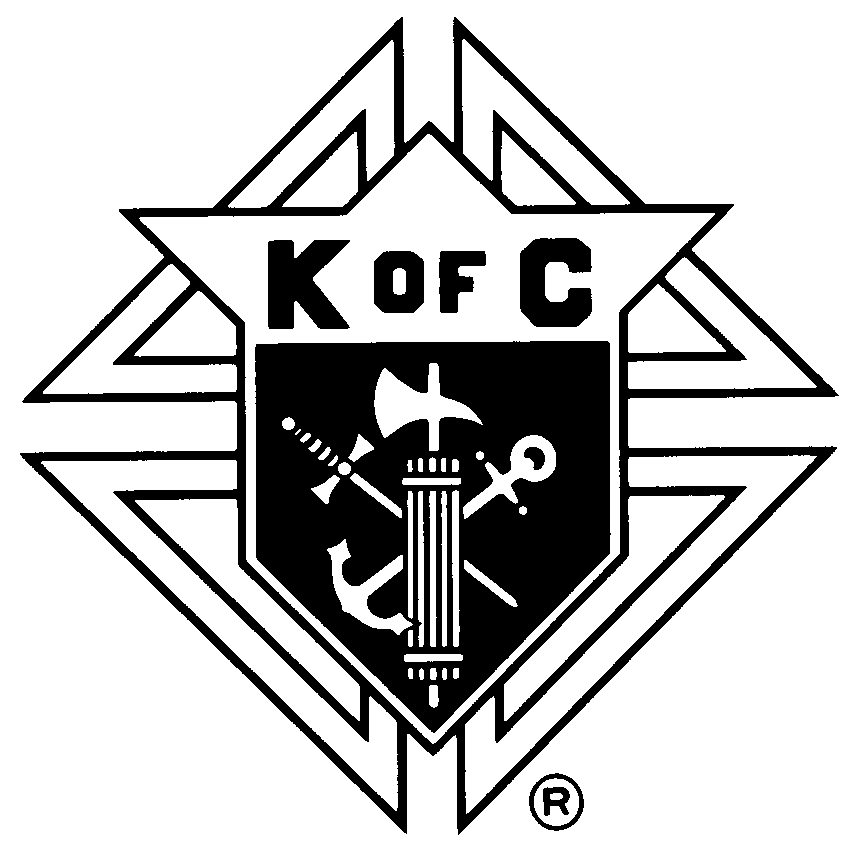 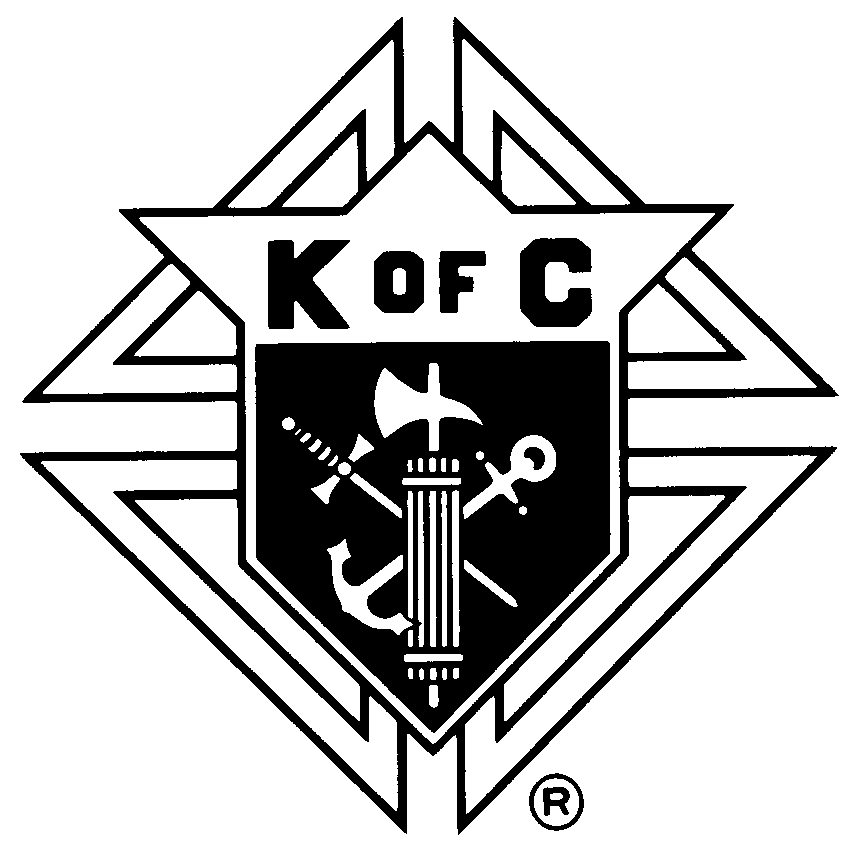 EXEMPLIFICATION EXPENSES	DATE SUBMITTED  _____ Exemplification:    Formation (2nd) & Knighthood (3rd) DegreesDate:		_____________________                               Location:	_____________________		Council No.		_____________________	 District:	_____________________		District Deputy:	_____________________ Dios. Admin:	_____________________                                    Council Expenses:		                                                     No. of Meals		Cost	  Code		Dollars	Meals - - - - 	Team Members	      	___________		$5.00   EF 27.31	______ 	Candidates			___________		$5.00   EF 27.32	______			Guests *			___________		$5.00	EF 27.33	______	Add $50.00 if 50+ candidates	Add $50.00 if 50+ members in attendance			* Guests include  Officers & State                                   Membership and Program Directors only.        Other Expenses (e.g, donuts)_______________________				______			 _________________________________				______				                                                                                                                                                                                                                                                           Please include receipts where applicable.                                                                                                     		 TOTAL	____________                              Mail Check to -	Council #_____________________________                                                                       	C/O F/S   _____________________________                                                                                	Address _____________________________                                                                             	City - Zip ___________________________                                                    Please forward this expense record to:Joseph W. Marcantel3001 Ike’s RoadKinder, LA 70648Worthy State Deputy - please issue voucher to cover the above expenses.Ceremonial Chairman – ________________________________Date_________________